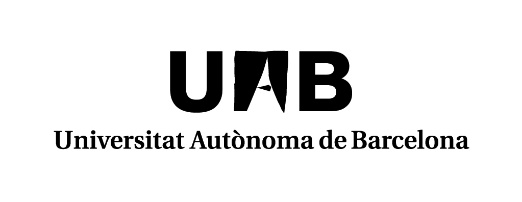 Model de declaració de l’autor/a de la tesi per a la incorporació de la tesi als repositoris digitals de la UAB(aquest imprès consta de dues pàgines)Cognoms i nom: 	DNI : 	i adreça electrònica ..............................................@	Títol de la tesi: 	DECLAROQue aporto un llapis de memòria USB amb el contingut següent:La tesis completa. La còpia digital lliurada és fidel reproducció literal de la tesi original dipositada en el moment de la defensa. En cas contrari es digitalitzarà la còpia en paper dipositada a la Biblioteca i l’autor/a o bé la persona que ho demani per préstec interbibliotecari assumirà els costos.Un resum explicatiu del contingut de la tesi en el mateix idioma en què ha estat redactada (extensió màxima: 600 paraules, màxim 1 pàgina).La traducció a l'anglès d'aquest resum. Si l'idioma de redacció de la tesi és l'anglès, la traducció es farà al català o al castellà (extensió màxima: 600 paraules, màxim 1 pàgina).Que en la meva condició d’AUTOR/A de la tesi doctoral indicada (en endavant “la tesi”), i que per complir l’obligació legal establerta pel Reial Decret 99/2011 de 28 de gener, autoritzo a la UAB a comunicar públicament la tesi, amb caràcter de no exclusivitat, al repositori propi o consorciat que la UAB designi a aquests efectes.Que estic informat que per complir aquesta obligació legal la difusió de la tesi s’efectuarà des del repositori TDX, (www.tdx.cat) i des del Dipòsit Digital de Documents de la UAB - DDD (ddd.uab.cat).Que aquesta obra és original, els seus continguts són lícits i no perjudiquen els interessos i drets de tercers en matèria de propietat industrial, intel·lectual, secret comercial o qualsevol altre protegit per l’ordenament legal, i que els textos, quadres, imatges, gràfics o altres materials obra de tercers que hi poden figurar han estat incorporats sense conculcar els drets d’aquests tercers, de manera que exonero la UAB de qualsevol obligació o responsabilitat davant qualsevol acció legal que es pugui suscitar derivada de l’obra o la seva publicació.Que com a titular dels drets desitjo que la tesi es difongui amb una llicència Creative Commons (CC), segons la modalitat següent:Llicència CC Reconeixement - CompartirIgual (by-sa): es permet l'ús comercial de l'obra i de les possibles obres derivades, la distribució de les quals s'ha de fer amb una llicència igual a la que regula l'obra original. (RECOMANADALlicència CC Reconeixement - NoComercial - CompartirIgual (by-nc-sa): no es permet un ús comercial de l'obra original ni de les possibles obres derivades, la distribució de les quals s'ha de fer amb una llicència igual a la que regula l'obra original)Llicència CC Reconeixement - NoComercial - SenseObraDerivada (by-nc-nd): no es permet un ús comercial de l'obra original ni la generació d'obres derivades.Llicència CC Reconeixement (by): es permet qualsevol explotació de l'obra, incloent-hi una finalitat comercial, així com la creació d'obres derivades, la distribució de les quals també està permesa sense cap restricció.Llicència CC Reconeixement - NoComercial (by-nc): es permet la generació d'obres derivades sempre que no se'n faci un ús comercial. Tampoc no es pot utilitzar l'obra original amb finalitats comercials.Llicència CC Reconeixement - SenseObraDerivada (by-nd): es permet l'ús comercial de l'obra però no la generació d'obres derivadesO bé amb:Tots els drets reservats. I perquè en quedi constància, signo aquest document a ________________________________ , el dia ___ d ________________ de 202_.Signatura manual o electrònica